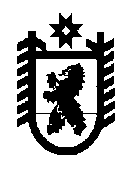 Республика КарелияКондопожский муниципальный районСовет Кончезерского сельского поселенияРЕШЕНИЕ № 77 XXVIII сессия  III  созыва     		         		от 27 ФЕВРАЛЯ  2017 года     Об одобрении результатов работы Правительства Республики Карелия и оценке работы Главы Кончезерского сельского поселения и председателя Совета депутатов Кончезерского сельского поселения за 2016 годВ соответствии со ст.35 федерального закона от 06.10.2003 г. №131-ФЗ «Об общих принципах местного самоуправления в Российской Федерации», Уставом Кончезерского сельского поселения, Совет Кончезерского сельского поселения РЕШИЛ: 1. Одобрить результаты работы Правительства Республики Карелия в 2016 году по решению актуальных задач социально-экономического развития Республики Карелия с целью повышения качества и уровня жизни жителей Республики Карелия.2. Признать работу Главы Кончезерского сельского поселения Нефедова А.Ф. за 2016 год «удовлетворительной».3. Принять к сведению работу председателя Совета Кончезерского сельского поселения за 2016 год.4. Опубликовать настоящее решение в периодическом официальном печатном издании Кончезерского сельского поселения «Вестник».Председатель Совета Кончезерскогосельского поселения                                                                          А.С. Рюгина	     Глава Кончезерского сельского поселения                                    А.Ф. Нефедов